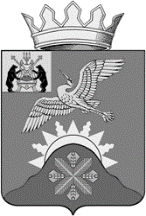 Российская ФедерацияНовгородская область Батецкий муниципальный районСОВЕТ ДЕПУТАТОВ БАТЕЦКОГО СЕЛЬСКОГО ПОСЕЛЕНИЯР Е Ш Е Н И ЕОб исполнении бюджета  Батецкого сельского поселения  за 9 месяцев 2017 годаПринято Советом депутатов  Батецкого сельского поселения 21 ноября 2017 годаВ соответствии с главой 25.1 Бюджетного кодекса Российской Федерации, статьей 52 Федерального закона от 6 октября 2003 года                    № 131-ФЗ «Об общих принципах организации местного самоуправления в Российской Федерации» Совет депутатов  Батецкого сельского поселения  РЕШИЛ:1. Принять к сведению прилагаемый отчёт об исполнении бюджета Батецкого сельского поселения  за 9 месяцев  2017  года по доходам в сумме 4 943 694 рублей 87 копеек,  расходам в сумме 4 891 315 рублей 01 копейка с превышением  доходов над расходами в сумме  52 379 рублей 86 копеек.2. Решение вступает в силу со дня, следующего за днём его официального опубликования.3. Опубликовать решение в муниципальной газете «Батецкие  вести» и разместить на официальном сайте Администрации Батецкого муниципального района, в разделе Батецкое сельское поселение.Глава Батецкогосельского поселения                                      С.Я. Резникп. Батецкий21 ноября 2017 года№ 131-СДОТЧЕТ ОБ ИСПОЛНЕНИИ БЮДЖЕТА  БАТЕЦКОГО СЕЛЬСКОГО ПОСЕЛЕНИЯ  за 9 месяцев 2017годаДОХОДЫ БЮДЖЕТА2. РАСХОДЫ БЮДЖЕТА3.ИСТОЧНИКИ ФИНАНСИРОВАНИЯ ДЕФИЦИТА БЮДЖЕТАОТЧЕТ ОБ ИСПОЛЬЗОВАНИИ БЮДЖЕТНЫХ АССИГНОВАНИЙ РЕЗЕРВНОГО ФОНДА  БАТЕЦКОГО СЕЛЬСКОГО ПОСЕЛЕНИЯ  за 9 месяцев  2017 ГОДАРасходы за счет ассигнований резервного фонда Батецкого сельского поселения  за 9 месяцев 2017 года не производились.СВЕДЕНИЯ  О ЧИСЛЕННОСТИ ЛИЦ, ЗАМЕЩАЮЩИХ МУНИЦИПАЛЬНЫЕ ДОЛЖНОСТИ И МУНИЦИПАЛЬНЫХ СЛУЖАЩИХ ОРГАНОВ МЕСТНОГО САМОУПРАВЛЕНИЯ БАТЕЦКОГО СЕЛЬСКОГО ПОСЕЛЕНИЯ  И ЗАТРАТАХ НА ИХ ДЕНЕЖНОЕ СОДЕРЖАНИЕ за 9 месяцев 2017 ГОДАРасходы на эти цели отсутствуют,так как Администрация поселения не образована.СВЕДЕНИЯ  О ЧИСЛЕННОСТИ РАБОТНИКОВ МУНИЦИПАЛЬНЫХ УЧРЕЖДЕНИЙ БАТЕЦКОГО СЕЛЬСКОГО ПОСЕЛЕНИЯ  И ЗАТРАТАХ НА ИХ ДЕНЕЖНОЕ СОДЕРЖАНИЕ ЗА 9 месяцев  2017 ГОДАМуниципальных учреждений, финансируемых за счет средств бюджета Батецкого сельского поселения, не имеется.Наименование показателяКод дохода по бюджетной классификации Утвержденные бюджетные назначенияИсполненоНаименование показателяКод дохода по бюджетной классификации Утвержденные бюджетные назначенияИсполненоНаименование показателяКод дохода по бюджетной классификации Утвержденные бюджетные назначенияИсполнено145Доходы бюджета - всего9 401 271,474 943 694,87в том числе:Федеральное казначейство100000000000000000001 906 733,471 438 722,81НАЛОГОВЫЕ И НЕНАЛОГОВЫЕ ДОХОДЫ100100000000000000001 906 733,471 438 722,81НАЛОГИ НА ТОВАРЫ (РАБОТЫ, УСЛУГИ), РЕАЛИЗУЕМЫЕ НА ТЕРРИТОРИИ РОССИЙСКОЙ ФЕДЕРАЦИИ100103000000000000001 906 733,471 438 722,81Акцизы по подакцизным товарам (продукции), производимым на территории Российской Федерации100103020000100001101 906 733,471 438 722,81Доходы от уплаты акцизов на дизельное топливо, подлежащие распределению между бюджетами субъектов Российской Федерации и местными бюджетами с учетом установленных дифференцированных нормативов отчислений в местные бюджеты10010302230010000110706 055,49581 762,19Доходы от уплаты акцизов на моторные масла для дизельных и (или) карбюраторных (инжекторных) двигателей, подлежащие распределению между бюджетами субъектов Российской Федерации и местными бюджетами с учетом установленных дифференцированных нормативов отчислений в местные бюджеты100103022400100001106 605,276 171,80Доходы от уплаты акцизов на автомобильный бензин, подлежащие распределению между бюджетами субъектов Российской Федерации и местными бюджетами с учетом установленных дифференцированных нормативов отчислений в местные бюджеты100103022500100001101 313 718,35971 182,47Доходы от уплаты акцизов на прямогонный бензин, подлежащие распределению между бюджетами субъектов Российской Федерации и местными бюджетами с учетом установленных дифференцированных нормативов отчислений в местные бюджеты10010302260010000110-119 645,64-120 393,65Федеральная налоговая служба182000000000000000003 049 200,001 025 931,81НАЛОГОВЫЕ И НЕНАЛОГОВЫЕ ДОХОДЫ182100000000000000003 049 200,001 025 931,81НАЛОГИ НА ПРИБЫЛЬ, ДОХОДЫ18210100000000000000570 100,00378 084,09Налог на доходы физических лиц18210102000010000110570 100,00378 084,09Налог на доходы физических лиц с доходов, источником которых является налоговый агент, за исключением доходов, в отношении которых исчисление и уплата налога осуществляются в соответствии со статьями 227, 227.1 и 228 Налогового кодекса Российской Федерации18210102010010000110570 100,00374 392,38Налог на доходы физических лиц с доходов, полученных от осуществления деятельности физическими лицами, зарегистрированными в качестве индивидуальных предпринимателей, нотариусов, занимающихся частной практикой, адвокатов, учредивших адвокатские кабинеты, и других лиц, занимающихся частной практикой в соответствии со статьей 227 Налогового кодекса Российской Федерации182101020200100001100,003 517,50Налог на доходы физических лиц с доходов, полученных физическими лицами в соответствии со статьей 228 Налогового кодекса Российской Федерации182101020300100001100,00174,21НАЛОГИ НА СОВОКУПНЫЙ ДОХОД1821050000000000000021 000,006 082,62Единый сельскохозяйственный налог1821050300001000011021 000,006 082,62Единый сельскохозяйственный налог1821050301001000011021 000,006 082,62НАЛОГИ НА ИМУЩЕСТВО182106000000000000002 458 100,00641 765,10Налог на имущество физических лиц18210601000000000110185 100,0035 270,87Налог на имущество физических лиц, взимаемый по ставкам, применяемым к объектам налогообложения, расположенным в границах сельских поселений18210601030100000110185 100,0035 270,87Земельный налог182106060000000001102 273 000,00606 494,23Земельный налог с организаций18210606030000000110818 280,00222 406,29Земельный налог с организаций, обладающих земельным участком, расположенным в границах сельских поселений18210606033100000110818 280,00222 406,29Земельный налог с физических лиц182106060400000001101 454 720,00384 087,94Земельный налог с физических лиц, обладающих земельным участком, расположенным в границах сельских поселений182106060431000001101 454 720,00384 087,94803803000000000000000005 754,001 856,25НАЛОГОВЫЕ И НЕНАЛОГОВЫЕ ДОХОДЫ803100000000000000000,001 856,25ДОХОДЫ ОТ ИСПОЛЬЗОВАНИЯ ИМУЩЕСТВА, НАХОДЯЩЕГОСЯ В ГОСУДАРСТВЕННОЙ И МУНИЦИПАЛЬНОЙ СОБСТВЕННОСТИ803111000000000000000,001 856,25Доходы, получаемые в виде арендной либо иной платы за передачу в возмездное пользование государственного и муниципального имущества (за исключением имущества бюджетных и автономных учреждений, а также имущества государственных и муниципальных унитарных предприятий, в том числе казенных)803111050000000001200,001 856,25Доходы от сдачи в аренду имущества, находящегося в оперативном управлении органов государственной власти, органов местного самоуправления, государственных внебюджетных фондов и созданных ими учреждений (за исключением имущества бюджетных и автономных учреждений)803111050300000001200,001 856,25Доходы от сдачи в аренду имущества, находящегося в оперативном управлении органов управления сельских поселений и созданных ими учреждений (за исключением имущества муниципальных бюджетных и автономных учреждений)803111050351000001200,001 856,25БЕЗВОЗМЕЗДНЫЕ ПОСТУПЛЕНИЯ803200000000000000005 754,000,00ПРОЧИЕ БЕЗВОЗМЕЗДНЫЕ ПОСТУПЛЕНИЯ803207000000000000005 754,000,00Прочие безвозмездные поступления в бюджеты сельских поселений803207050001000001805 754,000,00Прочие безвозмездные поступления в бюджеты сельских поселений803207050301000001805 754,000,00892892000000000000000004 439 584,002 477 184,00БЕЗВОЗМЕЗДНЫЕ ПОСТУПЛЕНИЯ892200000000000000004 439 584,002 477 184,00БЕЗВОЗМЕЗДНЫЕ ПОСТУПЛЕНИЯ ОТ ДРУГИХ БЮДЖЕТОВ БЮДЖЕТНОЙ СИСТЕМЫ РОССИЙСКОЙ ФЕДЕРАЦИИ803202000000000000004 439 584,002 477 184,00Дотации бюджетам бюджетной системы Российской Федерации892202100000000001511 702 200,001 190 800,00Дотации на выравнивание бюджетной обеспеченности892202150010000001511 702 200,001 190 800,00Дотации бюджетам сельских поселений на выравнивание бюджетной обеспеченности892202150011000001511 702 200,001 190 800,00Субсидии бюджетам бюджетной системы Российской Федерации (межбюджетные субсидии)892202200000000001512 737 384,001 286 384,00Субсидии бюджетам на поддержку государственных программ субъектов Российской Федерации и муниципальных программ формирования современной городской среды89220225555000000151811 384,00811 384,00Субсидии бюджетам сельских поселений на поддержку государственных программ субъектов Российской Федерации и муниципальных программ формирования современной городской среды89220225555100000151811 384,00811 384,00Прочие субсидии892202299990000001511 926 000,00475 000,00Прочие субсидии бюджетам сельских поселений892202299991000001511 926 000,00475 000,00Наименование показателяКод    бюджетной классификацииКод    бюджетной классификацииКод    бюджетной классификацииКод    бюджетной классификацииУтвержденные бюджетные назначенияИсполненоНаименование показателяКод    бюджетной классификацииКод    бюджетной классификацииКод    бюджетной классификацииКод    бюджетной классификацииУтвержденные бюджетные назначенияИсполненоНаименование показателяКод    бюджетной классификацииКод    бюджетной классификацииКод    бюджетной классификацииКод    бюджетной классификацииУтвержденные бюджетные назначенияИсполнено1222234Расходы бюджета - всего9 701 271,479 701 271,479 701 271,479 701 271,479 701 271,474 891 315,01в том числе:80380300000000000000803000000000000000000009 701 271,474 891 315,01ОБЩЕГОСУДАРСТВЕННЫЕ ВОПРОСЫ803010000000000008030100000000000000000019 000,0012 664,50Резервные фонды80301110000000000803011100000000000000002 000,000,00Резервные фонды80301119990028990803011199900289900000002 000,000,00Иные бюджетные ассигнования80301119990028990803011199900289908008002 000,000,00Резервные средства80301119990028990803011199900289908708702 000,000,00Другие общегосударственные вопросы803011300000000008030113000000000000000017 000,0012 664,50Членские взносы в Ассоциацию муниципальных образований803011399900283208030113999002832000000017 000,0012 664,50Иные бюджетные ассигнования803011399900283208030113999002832080080017 000,0012 664,50Уплата налогов, сборов и иных платежей803011399900283208030113999002832085085017 000,0012 664,50Уплата иных платежей803011399900283208030113999002832085385317 000,0012 664,50НАЦИОНАЛЬНАЯ БЕЗОПАСНОСТЬ И ПРАВООХРАНИТЕЛЬНАЯ ДЕЯТЕЛЬНОСТЬ803030000000000008030300000000000000000064 700,0011 766,09Обеспечение пожарной безопасности803031000000000008030310000000000000000064 700,0011 766,09Пожарная безопасность803031099900291608030310999002916000000064 700,0011 766,09Закупка товаров, работ и услуг для обеспечения государственных (муниципальных) нужд803031099900291608030310999002916020020064 700,0011 766,09Иные закупки товаров, работ и услуг для обеспечения государственных (муниципальных) нужд803031099900291608030310999002916024024064 700,0011 766,09Прочая закупка товаров, работ и услуг для обеспечения государственных (муниципальных) нужд803031099900291648030310999002916424424464 700,0011 766,09НАЦИОНАЛЬНАЯ ЭКОНОМИКА80304000000000000803040000000000000000004 132 733,471 635 434,87Дорожное хозяйство (дорожные фонды)80304090000000000803040900000000000000004 132 733,471 635 434,87ремонт улично-дорожной сети803040901001290108030409010012901000000050 000,0012 000,00Закупка товаров, работ и услуг для обеспечения государственных (муниципальных) нужд803040901001290108030409010012901020020050 000,0012 000,00Иные закупки товаров, работ и услуг для обеспечения государственных (муниципальных) нужд803040901001290108030409010012901024024050 000,0012 000,00Прочая закупка товаров, работ и услуг для обеспечения государственных (муниципальных) нужд803040901001290108030409010012901024424450 000,0012 000,00содержание улично-дорожной сети80304090100129030803040901001290300000001 575 933,47904 000,00Закупка товаров, работ и услуг для обеспечения государственных (муниципальных) нужд80304090100129030803040901001290302002001 575 933,47904 000,00Иные закупки товаров, работ и услуг для обеспечения государственных (муниципальных) нужд80304090100129030803040901001290302402401 575 933,47904 000,00Прочая закупка товаров, работ и услуг для обеспечения государственных (муниципальных) нужд80304090100129030803040901001290302442441 575 933,47904 000,00Реализация мероприятий МП "Осуществление дорожной деятельности на территории Батецкого сельского поселения на 2015-2017 годы" в отношении ремонта улично-дорожной сети8030409010017152080304090100171520000000636 392,960,00Закупка товаров, работ и услуг для обеспечения государственных (муниципальных) нужд8030409010017152080304090100171520200200636 392,960,00Иные закупки товаров, работ и услуг для обеспечения государственных (муниципальных) нужд8030409010017152080304090100171520240240636 392,960,00Прочая закупка товаров, работ и услуг для обеспечения государственных (муниципальных) нужд8030409010017152080304090100171520244244636 392,960,00Софинансирование мероприятий МП "Осуществление дорожной деятельности на территории Батецкого сельского поселения на 2015-2017 годы " в отношении ремонта улично-дорожной сети803040901001S1520803040901001S152000000033 495,000,00Закупка товаров, работ и услуг для обеспечения государственных (муниципальных) нужд803040901001S1520803040901001S152020020033 495,000,00Иные закупки товаров, работ и услуг для обеспечения государственных (муниципальных) нужд803040901001S15200803040901001S1520024024033 495,000,00Прочая закупка товаров, работ и услуг для обеспечения государственных (муниципальных) нужд803040901001S1520803040901001S152024424433 495,000,00Оформление прав собственности на улично-дорожную сеть общего пользования местного значения и земельные участки под ними в т.ч. на автомобильные дороги общего пользования местного значения8030409010022904080304090100229040000000100 000,000,00Закупка товаров, работ и услуг для обеспечения государственных (муниципальных) нужд8030409010022904080304090100229040200200100 000,000,00Иные закупки товаров, работ и услуг для обеспечения государственных (муниципальных) нужд8030409010022904080304090100229040240240100 000,000,00Прочая закупка товаров, работ и услуг для обеспечения государственных (муниципальных) нужд8030409010022904080304090100229040244244100 000,000,00Оформление прав собственности на улично-дорожную сеть общего пользования местного значения и земельные участки под ними в т.ч. на автомобильные дороги общего пользования местного значения (обл.субсидия)803040901002715208030409010027152000000057 000,000,00Закупка товаров, работ и услуг для обеспечения государственных (муниципальных) нужд803040901002715208030409010027152020020057 000,000,00Иные закупки товаров, работ и услуг для обеспечения государственных (муниципальных) нужд803040901002715208030409010027152024024057 000,000,00Прочая закупка товаров, работ и услуг для обеспечения государственных (муниципальных) нужд803040901002715208030409010027152024424457 000,000,00Софинансирование на оформление прав собственности на улично-дорожную сеть общего пользования местного значения и земельные участки под ними в т.ч. на автомобильные дороги общего пользования местного значения803040901002S1520803040901002S15200000003 000,000,00Закупка товаров, работ и услуг для обеспечения государственных (муниципальных) нужд803040901002S1520803040901002S15202002003 000,000,00Иные закупки товаров, работ и услуг для обеспечения государственных (муниципальных) нужд803040901002S1520803040901002S15202402403 000,000,00Прочая закупка товаров, работ и услуг для обеспечения государственных (муниципальных) нужд803040901002S1520803040901002S15202442443 000,000,00Осуществление мероприятий согласно проекту организации дорожного движения8030409010032905080304090100329050000000250 000,00178 111,41Закупка товаров, работ и услуг для обеспечения государственных (муниципальных) нужд8030409010032905080304090100329050200200250 000,00178 111,41Иные закупки товаров, работ и услуг для обеспечения государственных (муниципальных) нужд8030409010032905080304090100329050240240250 000,00178 111,41Прочая закупка товаров, работ и услуг для обеспечения государственных (муниципальных) нужд8030409010032905080304090100329050244244250 000,00178 111,41Ремонт тротуаров80304090100429060803040901004290600000004 800,004 800,00Закупка товаров, работ и услуг для обеспечения государственных (муниципальных) нужд80304090100429060803040901004290602002004 800,004 800,00Иные закупки товаров, работ и услуг для обеспечения государственных (муниципальных) нужд80304090100429060803040901004290602402404 800,004 800,00Прочая закупка товаров, работ и услуг для обеспечения государственных (муниципальных) нужд80304090100429060803040901004290602442444 800,004 800,00ремонт тротуаров (обл.субсидия)8030409010047152080304090100471520000000123 427,350,00Закупка товаров, работ и услуг для обеспечения государственных (муниципальных) нужд8030409010047152080304090100471520200200123 427,350,00Иные закупки товаров, работ и услуг для обеспечения государственных (муниципальных) нужд8030409010047152080304090100471520240240123 427,350,00Прочая закупка товаров, работ и услуг для обеспечения государственных (муниципальных) нужд8030409010047152080304090100471520244244123 427,350,00Софинансирование на ремонт тротуаров803040901004S1520803040901004S15200000006 505,000,00Закупка товаров, работ и услуг для обеспечения государственных (муниципальных) нужд803040901004S1520803040901004S15202002006 505,000,00Иные закупки товаров, работ и услуг для обеспечения государственных (муниципальных) нужд803040901004S1520803040901004S15202402406 505,000,00Прочая закупка товаров, работ и услуг для обеспечения государственных (муниципальных) нужд803040901004S1520803040901004S15202442446 505,000,00Текущий (ямочный) ремонт улично-дорожной сети8030409010052902080304090100529020000000124 600,0036 523,46Закупка товаров, работ и услуг для обеспечения государственных (муниципальных) нужд8030409010052902080304090100529020200200124 600,0036 523,46Иные закупки товаров, работ и услуг для обеспечения государственных (муниципальных) нужд8030409010052902080304090100529020240240124 600,0036 523,46Прочая закупка товаров, работ и услуг для обеспечения государственных (муниципальных) нужд8030409010052902080304090100529020244244124 600,0036 523,46Реализация мероприятий МП "Осуществление дорожной деятельности на территории Батецкого сельского поселения на 2015-2017 годы" в отношении текущего (ямочного) ремонта улично-дорожной сети8030409010057152080304090100571520000000475 000,00475 000,00Закупка товаров, работ и услуг для обеспечения государственных (муниципальных) нужд8030409010057152080304090100571520200200475 000,00475 000,00Иные закупки товаров, работ и услуг для обеспечения государственных (муниципальных) нужд8030409010057152080304090100571520240240475 000,00475 000,00Прочая закупка товаров, работ и услуг для обеспечения государственных (муниципальных) нужд8030409010057152080304090100571520244244475 000,00475 000,00Софинансирование мероприятий МП "Осуществление дорожной деятельности на территории Батецкого сельского поселения на 2015-2017 годы " в отношении текущего (ямочного)ремонта улично-дорожной сети803040901005S1520803040901005S152000000025 000,0025 000,00Закупка товаров, работ и услуг для обеспечения государственных (муниципальных) нужд803040901005S1520803040901005S152020020025 000,0025 000,00Иные закупки товаров, работ и услуг для обеспечения государственных (муниципальных) нужд803040901005S1520803040901005S152024024025 000,0025 000,00Прочая закупка товаров, работ и услуг для обеспечения государственных (муниципальных) нужд803040901005S1520803040901005S152024424425 000,0025 000,00Реализация мероприятий МП "Осуществление дорожной деятельности на территории Батецкого сельского поселения на 2015-2017годы" в отношении содержания улично-дорожной сети" (обл.субсидия)8030409010067152080304090100671520000000634 179,690,00Закупка товаров, работ и услуг для обеспечения государственных (муниципальных) нужд8030409010067152080304090100671520200200634 179,690,00Иные закупки товаров, работ и услуг для обеспечения государственных (муниципальных) нужд8030409010067152080304090100671520240240634 179,690,00Прочая закупка товаров, работ и услуг для обеспечения государственных (муниципальных) нужд8030409010067152080304090100671520244244634 179,690,00Софинансирование на реализацию мероприятий МП "Осуществление дорожной деятельности на территории Батецкого сельского поселения на 2015-2017годы" в отношении содержания улично-дорожной сети"803040901006S1520803040901006S152000000033 400,000,00Закупка товаров, работ и услуг для обеспечения государственных (муниципальных) нужд803040901006S1520803040901006S152020020033 400,000,00Иные закупки товаров, работ и услуг для обеспечения государственных (муниципальных) нужд803040901006S1520803040901006S152024024033 400,000,00Прочая закупка товаров, работ и услуг для обеспечения государственных (муниципальных) нужд803040901006S1520803040901006S152024424433 400,000,00ЖИЛИЩНО-КОММУНАЛЬНОЕ ХОЗЯЙСТВО80305000000000000803050000000000000000005 460 838,003 221 449,55Коммунальное хозяйство8030502000000000080305020000000000000000853 000,00844 375,28Убытки бань8030502999008101080305029990081010000000853 000,00844 375,28Иные бюджетные ассигнования8030502999008101080305029990081010800800853 000,00844 375,28Субсидии юридическим лицам (кроме некоммерческих организаций), индивидуальным предпринимателям, физическим лицам - производителям товаров, работ, услуг8030502999008101080305029990081010810810853 000,00844 375,28Субсидии (гранты в форме субсидий) на финансовое обеспечение затрат в связи с производством (реализацией) товаров, выполнением работ, оказанием услуг, порядком (правилами) предоставления которых не установлены требования о последующем подтверждении их использования в соответствии с условиями и (или) целями предоставления8030502999008101080305029990081010813813853 000,00844 375,28Благоустройство80305030000000000803050300000000000000004 607 838,002 377 074,27Строительство детской игровой площадки на территории общего пользования в д.Озерево в соответствии с решением собрания ТОС803050302001S2090803050302001S20900000005 000,000,00Закупка товаров, работ и услуг для обеспечения государственных (муниципальных) нужд803050302001S2090803050302001S20902002005 000,000,00Иные закупки товаров, работ и услуг для обеспечения государственных (муниципальных) нужд803050302001S2090803050302001S20902402405 000,000,00Прочая закупка товаров, работ и услуг для обеспечения государственных (муниципальных) нужд803050302001S2090803050302001S20902442445 000,000,00Благоустройство территорий общего пользования (средства бюджета поселения)803050305001L5550803050305001L555000000014 235,000,00Закупка товаров, работ и услуг для обеспечения государственных (муниципальных) нужд803050305001L5550803050305001L555020020014 235,000,00Иные закупки товаров, работ и услуг для обеспечения государственных (муниципальных) нужд803050305001L5550803050305001L555024024014 235,000,00Прочая закупка товаров, работ и услуг для обеспечения государственных (муниципальных) нужд803050305001L5550803050305001L555024424414 235,000,00Благоустройство территорий общего пользования (субсидия)803050305001R5550803050305001R5550000000270 461,000,00Закупка товаров, работ и услуг для обеспечения государственных (муниципальных) нужд803050305001R5550803050305001R5550200200270 461,000,00Иные закупки товаров, работ и услуг для обеспечения государственных (муниципальных) нужд803050305001R5550803050305001R5550240240270 461,000,00Прочая закупка товаров, работ и услуг для обеспечения государственных (муниципальных) нужд803050305001R5550803050305001R5550244244270 461,000,00Благоустройство дворовых территорий многоквартирных домов Административного центра Батецкого сельского поселения-поселка Батецкий (средства собственников)80305030500229260803050305002292600000005 754,000,00Закупка товаров, работ и услуг для обеспечения государственных (муниципальных) нужд80305030500229260803050305002292602002005 754,000,00Иные закупки товаров, работ и услуг для обеспечения государственных (муниципальных) нужд80305030500229260803050305002292602402405 754,000,00Прочая закупка товаров, работ и услуг для обеспечения государственных (муниципальных) нужд80305030500229260803050305002292602442445 754,000,00Благоустройство дворовых территорий многоквартирных домов Административного центра Батецкого сельского поселения-поселка Батецкий (средства бюджета поселения)803050305002L5550803050305002L555000000028 772,000,00Закупка товаров, работ и услуг для обеспечения государственных (муниципальных) нужд803050305002L5550803050305002L555020020028 772,000,00Иные закупки товаров, работ и услуг для обеспечения государственных (муниципальных) нужд803050305002L5550803050305002L555024024028 772,000,00Прочая закупка товаров, работ и услуг для обеспечения государственных (муниципальных) нужд803050305002L5550803050305002L555024424428 772,000,00Благоустройство дворовых территорий многоквартирных домов Административного центра Батецкого сельского поселения-поселка Батецкий (субсидия)803050305002R5550803050305002R5550000000540 923,000,00Закупка товаров, работ и услуг для обеспечения государственных (муниципальных) нужд803050305002R5550803050305002R5550200200540 923,000,00Иные закупки товаров, работ и услуг для обеспечения государственных (муниципальных) нужд803050305002R5550803050305002R5550240240540 923,000,00Прочая закупка товаров, работ и услуг для обеспечения государственных (муниципальных) нужд803050305002R5550803050305002R5550244244540 923,000,00Уличное освещение80305039990029210803050399900292100000002 516 300,001 550 684,64Закупка товаров, работ и услуг для обеспечения государственных (муниципальных) нужд80305039990029210803050399900292102002002 516 300,001 550 684,64Иные закупки товаров, работ и услуг для обеспечения государственных (муниципальных) нужд80305039990029210803050399900292102402402 516 300,001 550 684,64Прочая закупка товаров, работ и услуг для обеспечения государственных (муниципальных) нужд80305039990029210803050399900292102442442 516 300,001 550 684,64Прочие мероприятия по благоустройству поселений80305039990029230803050399900292300000001 226 393,00826 389,63Закупка товаров, работ и услуг для обеспечения государственных (муниципальных) нужд80305039990029230803050399900292302002001 226 393,00826 389,63Иные закупки товаров, работ и услуг для обеспечения государственных (муниципальных) нужд80305039990029230803050399900292302402401 226 393,00826 389,63Прочая закупка товаров, работ и услуг для обеспечения государственных (муниципальных) нужд80305039990029230803050399900292302442441 226 393,00826 389,63КУЛЬТУРА, КИНЕМАТОГРАФИЯ803080000000000008030800000000000000000020 000,0010 000,00Культура803080100000000008030801000000000000000020 000,0010 000,00Проведение мероприятий по культуре803080199900294108030801999002941000000020 000,0010 000,00Закупка товаров, работ и услуг для обеспечения государственных (муниципальных) нужд803080199900294108030801999002941020020020 000,0010 000,00Иные закупки товаров, работ и услуг для обеспечения государственных (муниципальных) нужд803080199900294108030801999002941024024020 000,0010 000,00Прочая закупка товаров, работ и услуг для обеспечения государственных (муниципальных) нужд803080199900294108030801999002941024424420 000,0010 000,00ОБСЛУЖИВАНИЕ ГОСУДАРСТВЕННОГО И МУНИЦИПАЛЬНОГО ДОЛГА80313000000000000803130000000000000000004 000,000,00Обслуживание государственного внутреннего и муниципального долга80313010000000000803130100000000000000004 000,000,00Процентные платежи по долговым обязательствам80313019990028900803130199900289000000004 000,000,00Обслуживание государственного (муниципального) долга80313019990028900803130199900289007007004 000,000,00Обслуживание муниципального долга80313019990028900803130199900289007307304 000,000,00Результат исполнения бюджета (дефицит / профицит)-300 000,00-300 000,00-300 000,00-300 000,00-300 000,0052 379,86Наименование показателяКод источника финансирования дефицита бюджета по бюджетной классификации Утвержденные бюджетные назначенияИсполненоНаименование показателяКод источника финансирования дефицита бюджета по бюджетной классификации Утвержденные бюджетные назначенияИсполненоНаименование показателяКод источника финансирования дефицита бюджета по бюджетной классификации Утвержденные бюджетные назначенияИсполнено145Источники финансирования дефицита бюджета - всего300 000,00-52 379,86в том числе:источники внутреннего финансирования бюджета0,000,00из них:ИСТОЧНИКИ ВНУТРЕННЕГО ФИНАНСИРОВАНИЯ ДЕФИЦИТОВ БЮДЖЕТОВ000010000000000000000,000,00Кредиты кредитных организаций в валюте Российской Федерации000010200000000000001 776 000,000,00Получение кредитов от кредитных организаций в валюте Российской Федерации000010200000000007001 776 000,000,00Получение кредитов от кредитных организаций бюджетами сельских поселений в валюте Российской Федерации000010200001000007101 776 000,000,00Бюджетные кредиты от других бюджетов бюджетной системы Российской Федерации00001030000000000000-1 776 000,000,00Бюджетные кредиты от других бюджетов бюджетной системы Российской Федерации в валюте Российской Федерации00001030100000000000-1 776 000,000,00Погашение бюджетных кредитов, полученных от других бюджетов бюджетной системы Российской Федерации в валюте Российской Федерации00001030100000000800-1 776 000,000,00Погашение бюджетами сельских поселений кредитов от других бюджетов бюджетной системы Российской Федерации в валюте Российской Федерации00001030100100000810-1 776 000,000,00источники внешнего финансирования бюджета0,000,00из них:Изменение остатков средств300 000,00-52 379,86Изменение остатков средств на счетах по учету средств бюджета0,000,00Изменение иных финансовых активов за счет средств, размещенных в депозиты в валюте Российской Федерации и иностранной валюте в кредитных организациях0,000,00Увеличение остатков средств бюджетов00001050000000000500-11 177 271,47-4 943 694,87Увеличение прочих остатков средств бюджетов00001050200000000500-11 177 271,47-4 943 694,87Увеличение прочих остатков денежных средств бюджетов00001050201000000510-11 177 271,47-4 943 694,87Увеличение прочих остатков денежных средств бюджетов сельских поселений00001050201100000510-11 177 271,47-4 943 694,87Уменьшение остатков средств бюджетов0000105000000000060011 477 271,474 891 315,01Уменьшение прочих остатков средств бюджетов0000105020000000060011 477 271,474 891 315,01Уменьшение прочих остатков денежных средств бюджетов0000105020100000061011 477 271,474 891 315,01Уменьшение прочих остатков денежных средств бюджетов сельских поселений0000105020110000061011 477 271,474 891 315,01